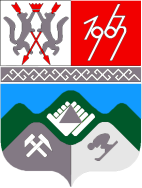 КЕМЕРОВСКАЯ ОБЛАСТЬ
ТАШТАГОЛЬСКИЙ МУНИЦИПАЛЬНЫЙ РАЙОН
АДМИНИСТРАЦИЯ ТАШТАГОЛЬСКОГО МУНИЦИПАЛЬНОГО РАЙОНАПОСТАНОВЛЕНИЕот «___» __________  2018г. №  ____О признании утратившим силу постановления администрации Таштагольского муниципального района от 20.03.2013г. № 214-п «Назначение и осуществление ежемесячной денежной выплаты стимулирующего характера педагогам дополнительного образования, реализующих образовательные программы по изучению шорского языка в МБОУ ДОД «Детско-юношеский центр «Часкы»»В целях экономии бюджета и в связи с выполнением целевого показателя педагогами дополнительного образования,  реализующих основные общеобразовательные программы по изучению шорского языка в МБУ дополнительного образования «Детско-юношеский центр «Часкы»Признать утратившим силу постановление администрации Таштагольского муниципального района от 20.03.2013г. № 214-п «Назначение и осуществление ежемесячной денежной выплаты стимулирующего характера педагогам дополнительного образования, реализующих образовательные программы по изучению шорского языка в МБОУ ДОД «Детско-юношеский центр «Часкы»».Пресс-секретарю Главы Таштагольского муниципального района  (Кустовой М.Л.) опубликовать настоящее постановление в газете «Красная Шория» и разместить на сайте администрации в информационно-телекоммуникационной сети «Интернет».Контроль за исполнением настоящего постановления возложить на и.о. заместителя Главы Таштагольского муниципального района Л.В. Ларину.Настоящее постановление вступает в силу с момента его официального опубликования.                               ГлаваТаштагольского муниципального района                                            В.Н. Макута